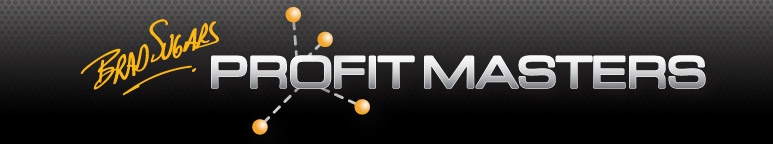 ROLL OUT SCHEDULEWEEK 1DashboardLiveONLINE Webinar Gifts"6 Mistakes to Avoid Using Social Media" - eBook"Five Mistakes in Team Building" - eBook"Four Biggest Mistakes Generating Leads" - eBook10 Business Basics VideosActionSTEPS NewsletterFREE Business Health CheckLIVEOnline Webinar Series with Brad8 Habits of High Performance - October 2014Leadership & Team Builder Webinar - July 2015Making Money With Social Media Webinar - January 2015Raving Fan - Customer Service Webinar - May 2015Real Money - Real Estate Webinar - August 2015Real Money Advertisement - June 2015Realize Your Dreams Webinar - November 2014Sales Success Webinar - Sept 2014Systems Machine - April 2015Time Is More Important Than Money Webinar - March 2015Your Own Successful Business - Decemeber 2014Video11-Webinar Entrepreneurial SeriesDay 01 - Life SuccessDay 02 - Billionaire In TrainingDay 03 - Buy, Build, and SellDay 04 - Profit MultipliedDay 05 - Marketing MachineDay 06 - Sales MachineDay 07 - Retention MachineDay 08 - Excellent EmployeesDay 09 - Great LeadersDay 10 - Systems MachineDay 11 - LEVERAGEBusiness BasicsBusiness Basics - A Bit About Learning (6:33)Business Basics - Above or Below the Line (5:35)Business Basics - Comfort Zone (4:05)Business Basics - Entrepreneurial Ladder (8:36)Business Basics - Failure (4:49)Business Basics - Formula for Change (5:34)Business Basics - Games (4:09)Business Basics - Goals (8:13)Business Basics - Isn't that Interesting? (4:03)Business Basics - Leverage (4:29)Business Basics - Making Dreams Come True (5:27)Business Basics - Quality of Life (6:14)Business Basics - Specialist, Generalist (5:48)Business Basics - Why Do People Stay Where They Are (5:35)WEEK 2AudioBe x Do = HaveBe x Do = Have "The Formula For Life - Success" (8:22)Master Mentors Audio SeriesMari Smith (61:47)eBooksActionCOACH eBooks5 Mistakes Business Owners Make In Their BusinessBrad Sugars Instant SeriesInstant Closed Doors SalesVideo6 Steps6 Steps 1 (8:31)6 Steps 2 (8:17)6 Steps 3 (20:36)6 Steps 4 (27:28)Business BasicsBusiness Basics - Boat Vs. Train (5:06)Business Basics - Clarity X Action = Success (4:42)Business Basics - Law of Attraction (4:16)Business Basics - Law of Intention (3:34)Business Basics - Law of Vacuum (4:28)Business Basics - Law of Vibration (2:58)Business Basics - Past, Present, Future (5:50)SalesRICH SeriesSalesRICH - part 6 (1hr 24min)WEEK 3Audio3 Steps to Profitable Marketing3 Steps to Profitable Marketing - track 1(34:55)Be x Do = HaveBe x Do = Have "Building Your Dreams" (8:30Master Mentors Audio SeriesKeith J. Cunningham (63:17)eBooksActionCOACH eBooks4 Easy Ways To Generate Repeat BusinessBrad Sugars Instant SeriesInstant Classified AdvertisingToolsGetting StartedDream BuilderGuarantee QuestionnaireInitial 90 Day Action PlanVision, Mission and CultureVideoBusiness BasicsBusiness Basics - 5 Ways to Massive Profits (7:17)Business Basics - 5 Ways to Massive Profits: In Use (8:23)Business Basics - Accounting View Vs. Action View (4:03)Business Basics - Money Flow (5:43)Business Basics - Test and Measure (6:52)Business Basics - The Definition of Business (4:36)Business Basics - The Purpose of Business (5:02)SalesRICH SeriesSalesRICH - part 4 (1hr 54min)WEEK 4Audio3 Steps to Profitable Marketing3 Steps to Profitable Marketing - track 2 (31:27)Be x Do = HaveBe x Do = Have "The Identity Iceberg" (7:30)Master Mentors Audio SeriesJay Conrad Levinson (56:55)eBooksActionCOACH eBooks6 Mistakes To Avoid Using Social MediaBrad Sugars Instant SeriesInstant Business Cards and LetterheadsVideo6 Steps to a Better Business6 Steps to a Better Business (1hr 5mins)Business BasicsBusiness Basics - 4 Areas to Mastery (3:46)Business Basics - 6 Steps to Massive Results (9:31)Business Basics - Destination Mastery (6:11)Business Basics - Money Mastery: Part One (6:23)Business Basics - Money Mastery: Part Three (8:08)Business Basics - Money Mastery: Part Two (6:56)Business Basics - Time Mastery (7:34)SalesRICH SeriesSalesRICH - part 5 (3hr 5min)WEEK 5Audio6 Steps to Massive ResultsHow to Be Successful in Life and BusinessThe Basics of Starting A CompanyTime, Delivery and Money Mastery in Your NicheTo Multiply Your Profits: DivideWhat the Ultimate Goal of Business Should Be: To Profitably Run Without YouBe x Do = HaveBe x Do = Have "The Formula For Change" (8:11)Master Mentors Audio SeriesDr. Tony Alessandra (54:30)eBooksActionCOACH eBooksThe 4 Biggest Mistakes Small Businesses Make Trying To Generate LeadsBrad Sugars Instant SeriesInstant Direct MailToolsStrategies4 Key Areas to Systematise Your Business4 Ways to Make Your Business Work More Effectively and Efficiently5 Ways to Increase Your Business Profits – It’s Leverage!5 Ways to Increase Your Business Profits - strategiesQuick Cash Flow StrategiesVideoAction Speaks Louder than WordsAction Speaks Louder than Words (14:05)Business BasicsBusiness Basics - Creating Your Niche (6:44)Business Basics - Delivery Mastery: Part One (5:48)Business Basics - Delivery Mastery: Part Two (7:41)Business Basics - How to Create Raving Fans (8:09)Business Basics - Leverage and Systems (7:08)Business Basics - Team (4:17)Business Basics - Unlimited Marketing Budget (7:37)SalesRICH SeriesSalesRICH - part 3 (2hr 36min)WEEK 6AudioAction Speaks Louder than WordsAction Speaks Louder Than Words (14 min)Be x Do = HaveBe x Do = Have "Success In Life - Growing Yourself" (8:05)Master Mentors Audio SeriesBrian Tracy (57:16)Why You Need a Business CoachWhy You Need a Business Coach (8:11)eBooksActionCOACH eBooks5 Mistakes in Team BuildingBrad Sugars Instant SeriesInstant BrochuresToolsTesting & MeasuringDaily Retail Sale Sheet - Call inDaily Retail Sale Sheet - Walk inDaily Sale Sheet - Service (design 1)Daily Sale Sheet - Service (design 2)Daily Testing & Measuring System - Tally SheetHeadline Test Tally SheetMarketing Campaign Breakeven AnalysisMonthly Testing and Measuring SystemMonthly Testing and Measuring System - ALL LEADS – GENERAL RESULTSMonthly Testing and Measuring System - GENERAL MONTH RESULTSPERT GoalsTesting and Measuring IntroductionWeekly Testing and Measuring SystemVideoBusiness BasicsBusiness Basics - Creating Long-Term Change (9:18)Business Basics - Entrepreneur (6:26)Business Basics - Keys to a Winning Team (6:05)Business Basics - Leadership (8:21)Business Basics - Paradigms (7:55)Business Basics - Prognostication: Economics (5:37)Business Basics - Prognostication: Technology (5:16)SalesRICH SeriesSalesRICH - part 2 (1hr 39min)WEEK 7AudioBe x Do = HaveBe x Do = Have "Final Thoughts" (3:07)Master Mentors Audio SeriesMark Sanborn (57:35)eBooksActionCOACH eBooksWhen Did You Last Grow Profits by 61%?…Here’s 5 Ways to Do So TodayBrad Sugars Instant SeriesInstant Success Secrets RevealedToolsAdvertisement CritiqueAdvertisement Checklist CritiqueListsPersonal Learning & Achievement LogVideoBusiness BasicsBusiness Basics - Critical Mass (5:22)Business Basics - Gravity and Be X Do = Have (8:10)Business Basics - Prognostication: Great Lies (7:15)Business Basics - Prognostication: Industry and Military (6:57)Business Basics - Prognostication: Leadership and Schooling (7:36)Business Basics - Tetrahedron (6:10)Business Basics - Thermo-Nuclear Dynamics and Perturbation (7:45)SalesRICH SeriesSalesRICH - part 1 (2hr 18min)Think, Act, Be RichThink, Act Be Rich DVD (1hr 30min)WEEK 8AudioMaster Mentors Audio SeriesDarren Hardy (58:31)eBooksActionCOACH eBooksThe “Accountability Factor”... Here’s How to Make it Work for You and Your BusinessBrad Sugars Instant SeriesInstant Unique Selling PropositionVideoBusiness BasicsBusiness Basics - Buy, Build, and Sell (7:57)Business Basics - Buying a Business: Due Diligence (7:37)Business Basics - Buying a Business: Making the Offer (8:23)Business Basics - Cashflow and Capital (11:01)Business Basics - How to Get Into Business for Yourself (6:57)Business Basics - Investing is a Mindset (7:12)Business Basics - Wealth Creation (8:17)BusinessRICH SeriesBusinessRICH Disc 1 (1hr 32min)BusinessRICH Disc 2 (1hr 48min)BusinessRICH Disc 3 (1hr 47min)BusinessRICH Disc 4 (1hr 35min)BusinessRICH Disc 5 (1hr 37min)BusinessRICH Disc 6 (51 min)SalesRICH SeriesSalesRICH - part 7 (2hr 58min)WEEK 9AudioMaster Mentors Audio SeriesJack Canfield (54:40)eBooksActionCOACH eBooks5 Questions to Ask Any Business Coach Before Hiring One … (Including an ActionCOACH!)Brad Sugars Instant SeriesInstant Testing and MeasuringVideoBusiness BasicsBusiness Basics - Building a Marketing Campaign (8:09)Business Basics - Buying a Business: Raising Funds (7:47)Business Basics - Marketing Strategies - Number of Transactions (8:18)Business Basics - Marketing Strategies: Avg. Dollar Sale (7:47)Business Basics - Marketing Strategies: Conversion Rate (8:56)Business Basics - Marketing Strategies: Lead Generation (6:57)Business Basics - Marketing Strategies: Margins (6:26)MindRICH SeriesMindRICH Disc 1 (1hr 30min)MindRICH Disc 2 (1hr 40min)WHITE PAPERSWhite Paper 6: Work at Least 10 Fewer Hours Each Week While Maintaining or Increasing Productivity and ProfitsWEEK 10AudioMaster Mentors Audio SeriesT. Harv Eker (57:44)eBooksActionCOACH eBooksCoaching. Not Just For Sports.Brad Sugars Instant SeriesInstant Strategic AlliancesToolsTemplatesBudget TempateBudget with Cashflow - templateBusiness Evaluator worksheetFinancial Analysis ModelVideoBusiness BasicsBusiness Basics - Getting Out Of Debt (9:31)Business Basics - Sales Strategies - Franchise (7:42)Business Basics - Sales Strategies: Finish (6:57)Business Basics - Sales Strategies: Float (5:50)Business Basics - Sales Strategies: FLOG (7:08)Business Basics - What Stops You From Investing? (7:06)Business Basics - Why I Invest (5:27)WHITE PAPERSWhite Paper 5: Walk Away From Your Business for a Lifestyle of DreamsWEEK 11AudioMaster Mentors Audio SeriesPaddi Lund (60:07)eBooksActionCOACH eBooks16 Differences Between Coaching and Consulting… and Why You Need a Coach!Brad Sugars Instant SeriesInstant ScriptsVideoBillionaire in TrainingBillionaire in Training - Part 2 (1hr 14min)Business BasicsBusiness Basics - Behavioral Styles: DISC Profile (7:53)Business Basics - Brad Sugars Success Formula (7:49)Business Basics - Economic Cycles (5:31)Business Basics - How People Build Businesses (5:41)Business Basics - Modalities of Communication: VAK (6:30)Business Basics - What Creates Wealth? (8:04)MasterCLASS #3 - 6 Steps to a Better Business6 Steps to a Better Business - Part 1 (49 min)6 Steps to a Better Business - Part 2 (45 min)WHITE PAPERSWhite Paper 4: How to Intentionally Attract & Build Dream TeamsWEEK 12AudioMaster Mentors Audio SeriesMichael Losier (60:49)eBooksActionCOACH eBooks21 Ways to Increase the Power and Profit of Your Advertising - Without Spending an Extra Cent (eBook)Brad Sugars Instant SeriesInstant QuotesInstant Radio CampaignsInstant Referral StrategiesVideoBillionaire in TrainingBillionaire in Training - Part 1 (1hr 28min)Les Brown - 6 Part Video SeriesLes Brown - Part 1Les Brown - Part 2Les Brown - Part 3Les Brown - Part 4Les Brown - Part 5Les Brown - Part 6WHITE PAPERSWhite Paper 3: 12 Essential Characteristics of an EntrepreneurWEEK 13AudioMaster Mentors Audio SeriesLes Brown (53:18)eBooksActionCOACH eBooksAction Speaks Louder Than Words (eBook)Brad Sugars Instant SeriesInstant Point of Sale SystemsInstant Press AdvertisingInstant Press ReleaseVideoMasterCLASS #1 - Millionaire MindsetMillionaire Mindset - Disc 2 (2hr 35min)Part A of Disc 1 - Millionaire Mindset (1hr 8min)Part B of Disc 1 - Millionaire Mindset (1hr 5min)WHITE PAPERSWhite Paper 2: 11 Ways to Double Your Customer Base in Four WeeksWEEK 14AudioMaster Mentors Audio SeriesIvan Misner (51:56)eBooksBrad Sugars Instant SeriesInstant Host BeneficiaryInstant Loyalty StrategiesInstant NewslettersVideoMasterCLASS #2 - The Wealth CoachThe Wealth Coach - Part 1 (32:38)The Wealth Coach - Part 2 (37:07)The Wealth Coach - Part 3 (38:32)The Wealth Coach - Part 4 (39:19)WHITE PAPERSWhite Paper 1: Recesion-Proof Your BusinessWEEK 15AudioMaster Mentors Audio SeriesJeff Gitomer (55:30)eBooksBrad Sugars Instant SeriesInstant FlyersInstant Yellow PagesVideoBusiness Excellence ForumsDay 1 - Brad Sugars - Morning Session Part 1Day 1 - Brad Sugars - Morning Session Part 2MasterCLASS #5 - 7 Rules to Profit From Property7 Rules to Profit From Property - part 1 (2hr 13min)7 Rules to Profit From Property - part 2 (2hr 10min)WEEK 16VideoBusiness Excellence ForumsDay 1 - Brad Sugars - Afternoon Closing SessionDay 2 - Brad Sugars - Afternoon Closing SessionDay 3 - Brad Sugars - Morning Session Part 1Day 3 - Brad Sugars - Morning Session Part 2MasterCLASS #4 - Successful FranchisingSuccessful Franchising (2hr 4min)Proven Strategies to Achieve Property MasteryProven Stratagies to Acheive Property Mastery (1hr 7min)The Property CoachThe Property Coach - Disc 1, Part A (32min)The Property Coach - Disc 1, Part B (34min)The Property Coach - Disc 1, Part C (31min)The Property Coach - Disc 1, Part D (28min)WEEK 17VideoBusiness Excellence ForumsActionCOACH Bruce Wilson - Life Is A MirrorActionCOACH Chuck Kocher - Leading at the Highest LevelActionCOACH Greg Stonehocker - Money: Isn't It About Time?Day 3 - Brad Sugars - Afternoon Closing SessionThe Property CoachThe Property Coach - Disc 2, Part A (39 min)The Property Coach - Disc 2, Part B (32 min)The Property Coach - Disc 2, Part C (22 min)The Property Coach - Disc 2, Part D (26 min)WEEK 18VideoBusiness Excellence ForumsActionCOACH Doug Winnie - Earning Like and TrustActionCOACH Ford Kyes - Novel Approach to Margin MasteryThe Property CoachThe Property Coach - Disc 3, Part A (33 min)The Property Coach - Disc 3, Part B (38 min)The Property Coach - Disc 3, Part C (34 min)The Property Coach - Disc 3, Part D (37 min)The Property Coach - Disc 4, Part A (15 min)The Property Coach - Disc 4, Part B (15 min)The Property Coach - Disc 4, Part C (15 min)The Property Coach - Disc 4, Part D (8 min)WEEK 19VideoBusiness Excellence Forums2015 BEF / Coach Conference - Rob Garibay Part 3ActionCOACH Chris Carman - 7 Killer Strategies to Build a Referral Based BusinessActionCOACH David Ford - Who is Really Your Target Market?ActionCOACH Rick Crossland - Better Bottom Line PerformanceActionCOACH Rob Garibay - How to Understand Your FinancialsBEF 2015 - David Ford BEF 2015 - Doug Winnie - Million Dollar Mindset Part 1BEF 2015 - Doug Winnie - Million Dollar Mindset Part 2BEF 2015 / Coach Conference - Rob Garibay Part 1BEF 2015 / Coach Conference - Rob Garibay Part 2BEF Day1 03 Rob GaribayBEF Day1 04 Brad SugarsDarren Hardy - Morning Session Part 1Darren Hardy - Morning Session Part 2